Supporting InformationArticle title: Biogeographic patterns of ectomycorrhizal fungal communities associated with Castanopsis sieboldii across the Japanese archipelagoAuthors: Shunsuke Matsuoka, Takaya Iwasaki, Yoriko Sugiyama, Eri Kawaguchi, Hideyuki Doi, Takashi Osono.The following Supporting Information is available for this article: Fig. S1 Rarefaction curves of the ectomycorrhizal fungal operational taxonomic unit (ECM OTU) communities present within fermentation-humus samples as a function of sequencing read.Fig. S2 Proportions of major ectomycorrhizal fungal families for each study site.Fig. S3 Number of detection sites for ectomycorrhizal fungal OTUs which were detected in more than one sample.Table S2 Host genetic variables that were estimated by spatial interpolations based on the data of Aoki et al. (2014).Table S3 Correlations between geographic coordinates of the sampling sites and environmental variables used in this study.Table S4 Total numbers of ectomycorrhizal (ECM) fungal operational taxonomic units (OTUs) and mean values of ECM fungal OTU richness at each study site.Table S5 Coefficient of the factors and values of Bayesian information criterion (BIC) at each Generalized linear model (GLM).Methods S1 Data processing for host tree (Castanopsis sieboldii) genetic variables.Fig. S1 Rarefaction curves of the ectomycorrhizal fungal operational taxonomic unit (ECM OTU) communities present within fermentation-humus samples as a function of sequencing read.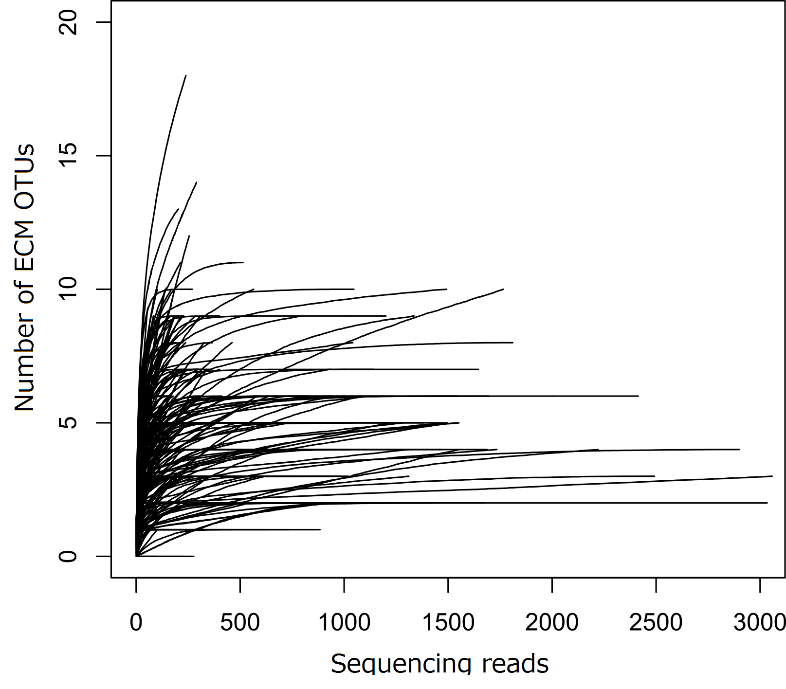 Fig. S2 Proportions of major ectomycorrhizal fungal families for each study site.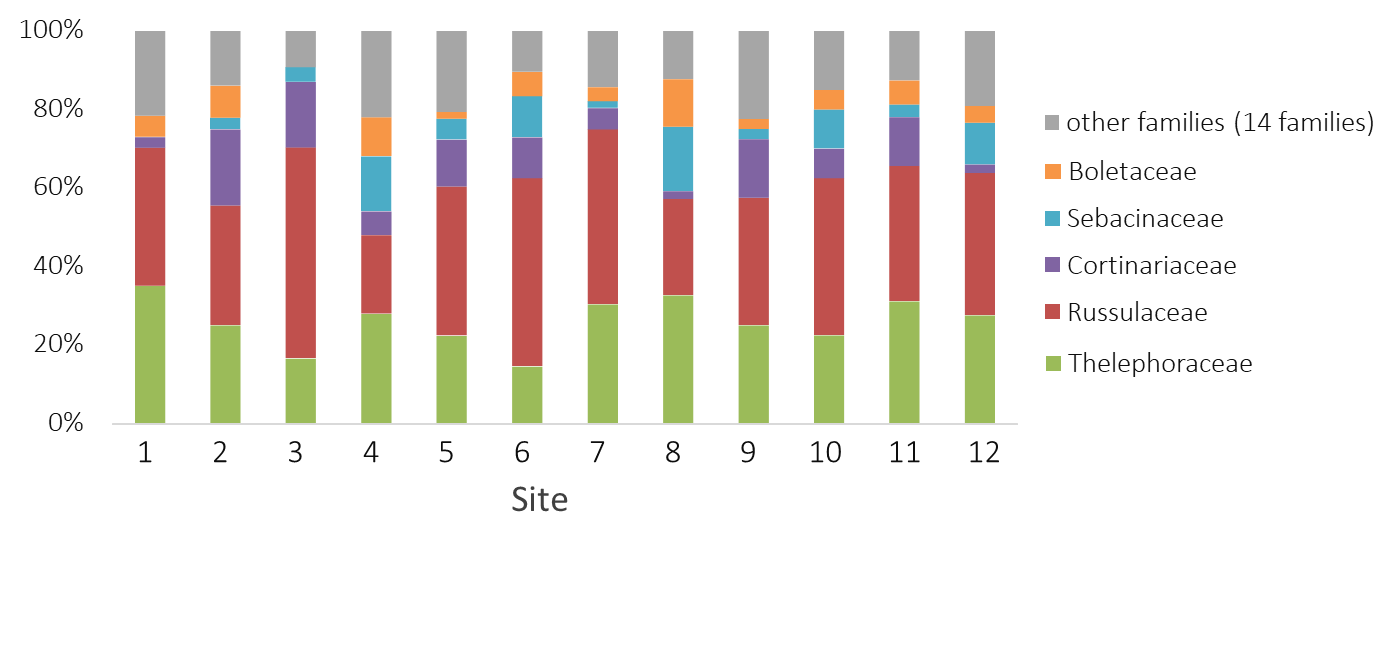 Fig. S3 Number of detection sites for ectomycorrhizal fungal OTUs which were detected more than one sample.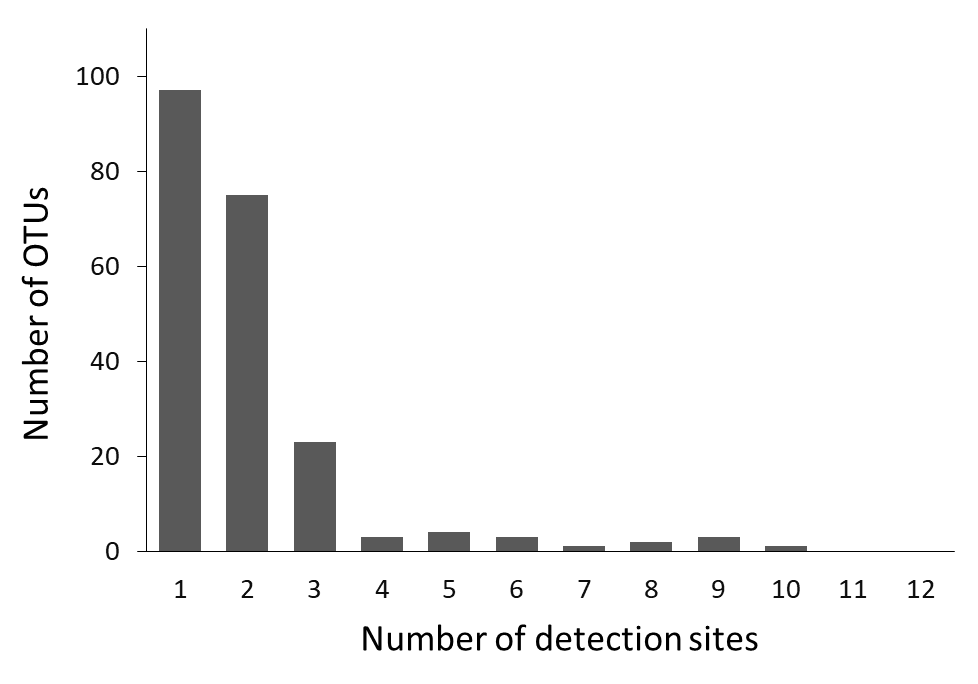 Table S2 Host genetic variables that were estimated by spatial interpolations based on the data of Aoki et al. (2014).Table S3 Correlations between geographic coordinates of the sampling sites and environmental variables used in this study.Values are Pearson's correlation. Bold (P < 0.05).MAT mean annual temperature, MAP mean annual precipitation, t2w the mean daily temperature during the 2 weeks before each sampling date, p2w cumulative amount of precipitation during 2 weeks before each sampling dateTable S4 Total numbers of ectomycorrhizal (ECM) fungal operational taxonomic units (OTUs) and mean values of ECM fungal OTU richness at each study site. Values are mean ± S.D.1 the number of sample used for statistical analysisTable S5 Coefficient of the factors and values of Bayesian information criterion (BIC) at each Generalized linear model (GLM). allR allelic richness of host species, p2w cumulative amount of precipitation during 2 weeks before each sampling date, MAP mean annual precipitation, prial frequencies of private allele of host species, rareall frequencies of rare allele of host species, t2w the mean daily temperature during the 2 weeks before each sampling date, MAT mean annual temperature, WC water content of FH materials, df degree of freedom, logLik Log-likelihood.Methods S1 Data processing for host tree (Castanopsis sieboldii) genetic variables.We estimated host genetic variables from our study sites based on the data published by Aoki et al. (2014). The host variables represent intra-specific differences in genotype (i.e., membership probabilities of three STRUCTURE clusters (see main text)) and diversity (i.e., allelic richness, frequencies of rare alleles, and private alleles) of C. sieboldii at each sampling site. The data in Aoki et al. (2014) could not be directly used in the present study because our 12 study sites were different from those of Aoki et al. (2014). Therefore, we estimated host genetic variables in our study sites by spatial interpolation in GIS software.At first, we imported the data of the 40 study sites in Aoki et al. (2014) into the ArcGIS ver. 10.2 software (ESRI Products, Redlands, California). The data of allelic richness, percentages of rare alleles and private alleles in Table S1 in Aoki et al. (2014) were used. The STRUCTURE membership probabilities of the three clusters (cluster 1, 2, and 3 in Aoki et al. (2014)) were extracted from the pie charts in Figure 8 in Aoki et al. (2014) by the software illustrator ver. CS6 (Adobe Systems Inc., San Jose, California).Second, we estimated the spatial distribution patterns of these genetic parameters by spatial interpolations with a kriging method in ArcGIS. The results of spatial interpolations are shown as follows (Fig. M1-1, M 1-2, M 1-3, M 1-4, M 1-5, and M 1-6). Because these six biogeographic variables (i.e., three STRUCTURE membership probabilities, allelic richness, and percentages of rare alleles and private alleles) were clearly geographically related, we used them as host biogeographic variables in the present study.Lastly, we extracted the estimated values at our 12 study-sites using the point sampling tool in ArcGIS. The obtained data are shown in Supporting Information Table S2, and were used for the analyses in the present study.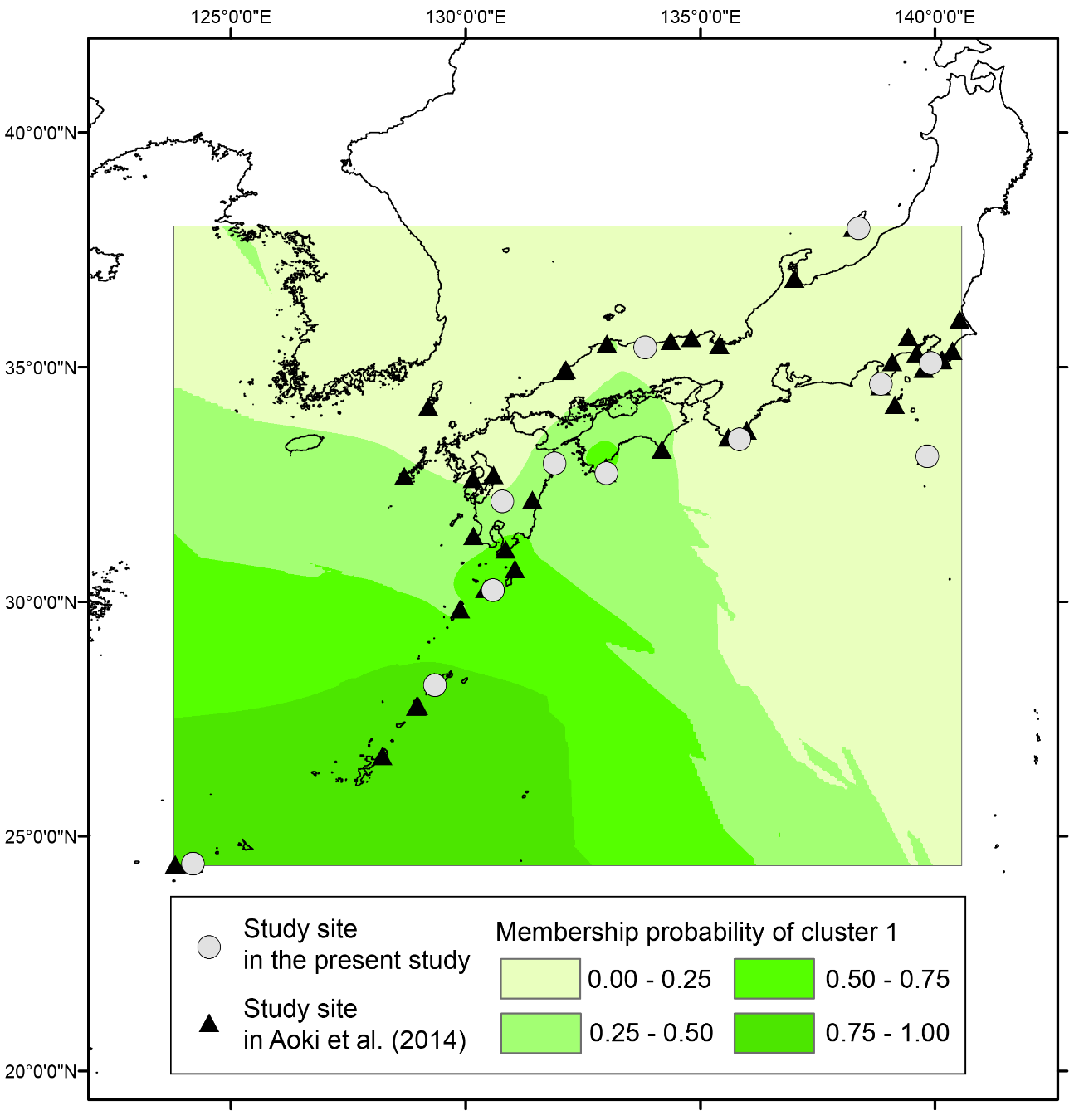 Fig. M1-1 Result of spatial interpolation of the membership probability of STRUCTURE cluster 1.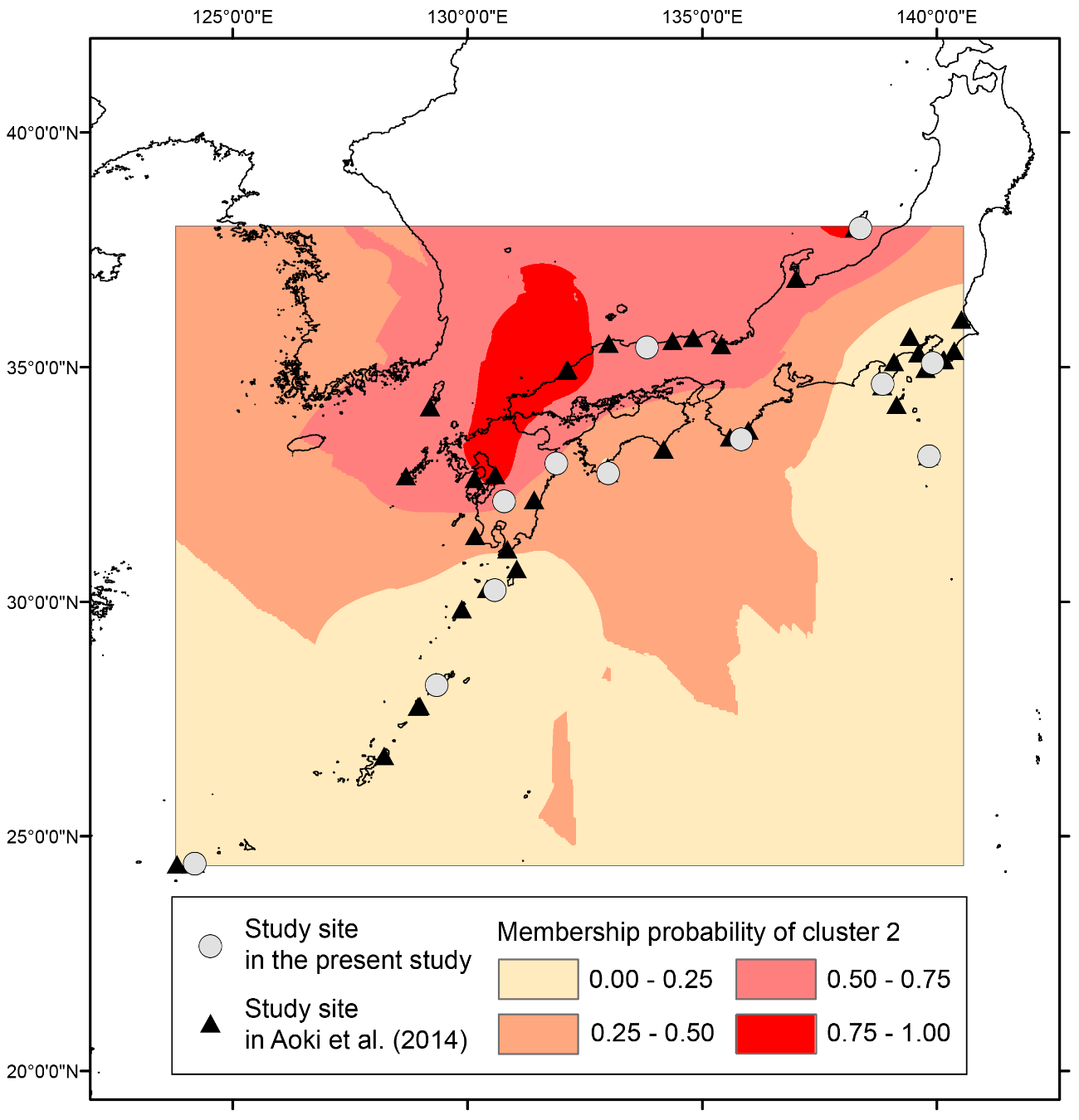 Fig. M1-2 Result of spatial interpolation of the membership probability of STRUCTURE cluster 2.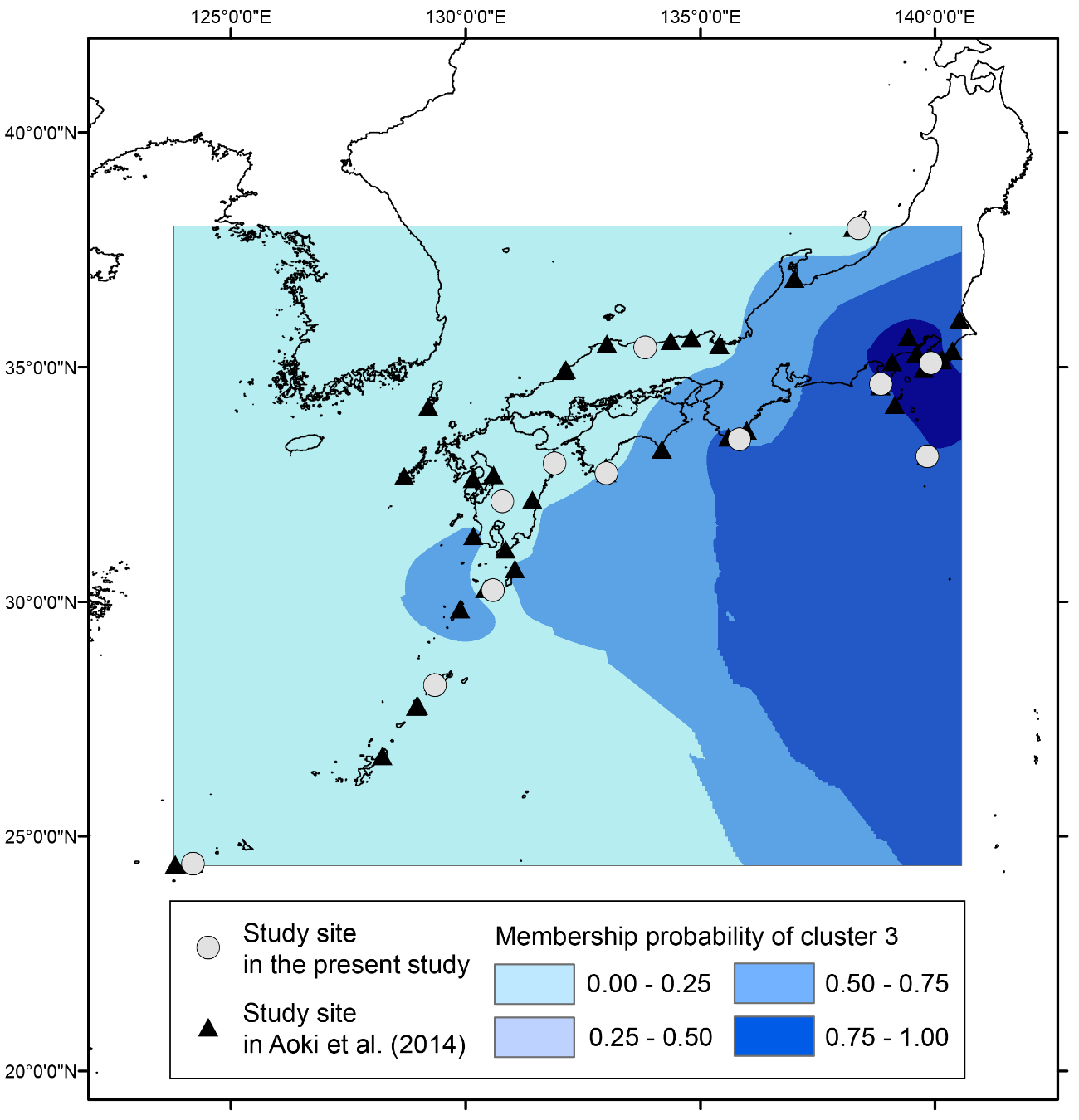 Fig. M1-3 Result of spatial interpolation of the membership probability of STRUCTURE cluster 3.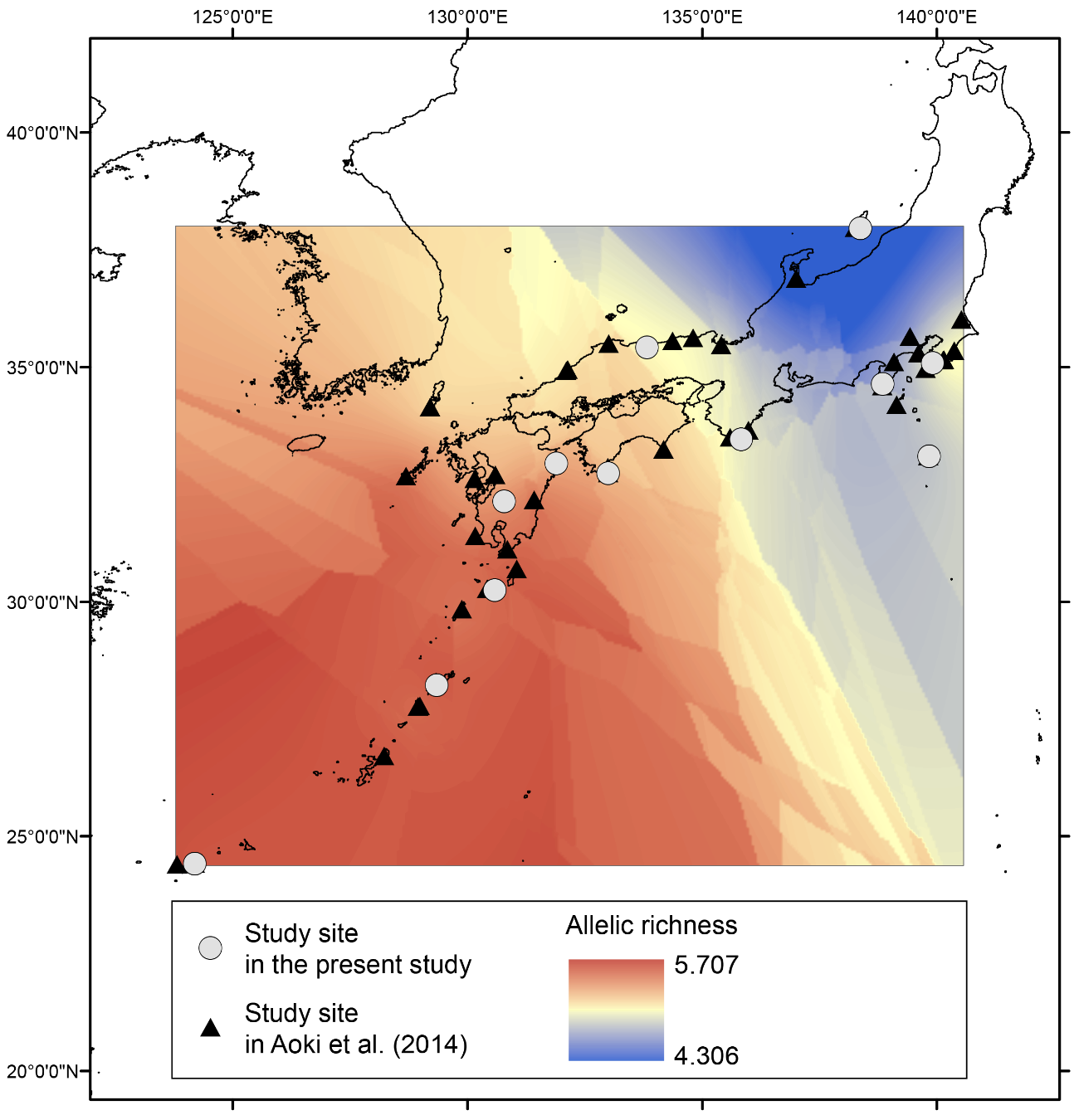 Fig. M1-4 Result of spatial interpolation of allelic richness.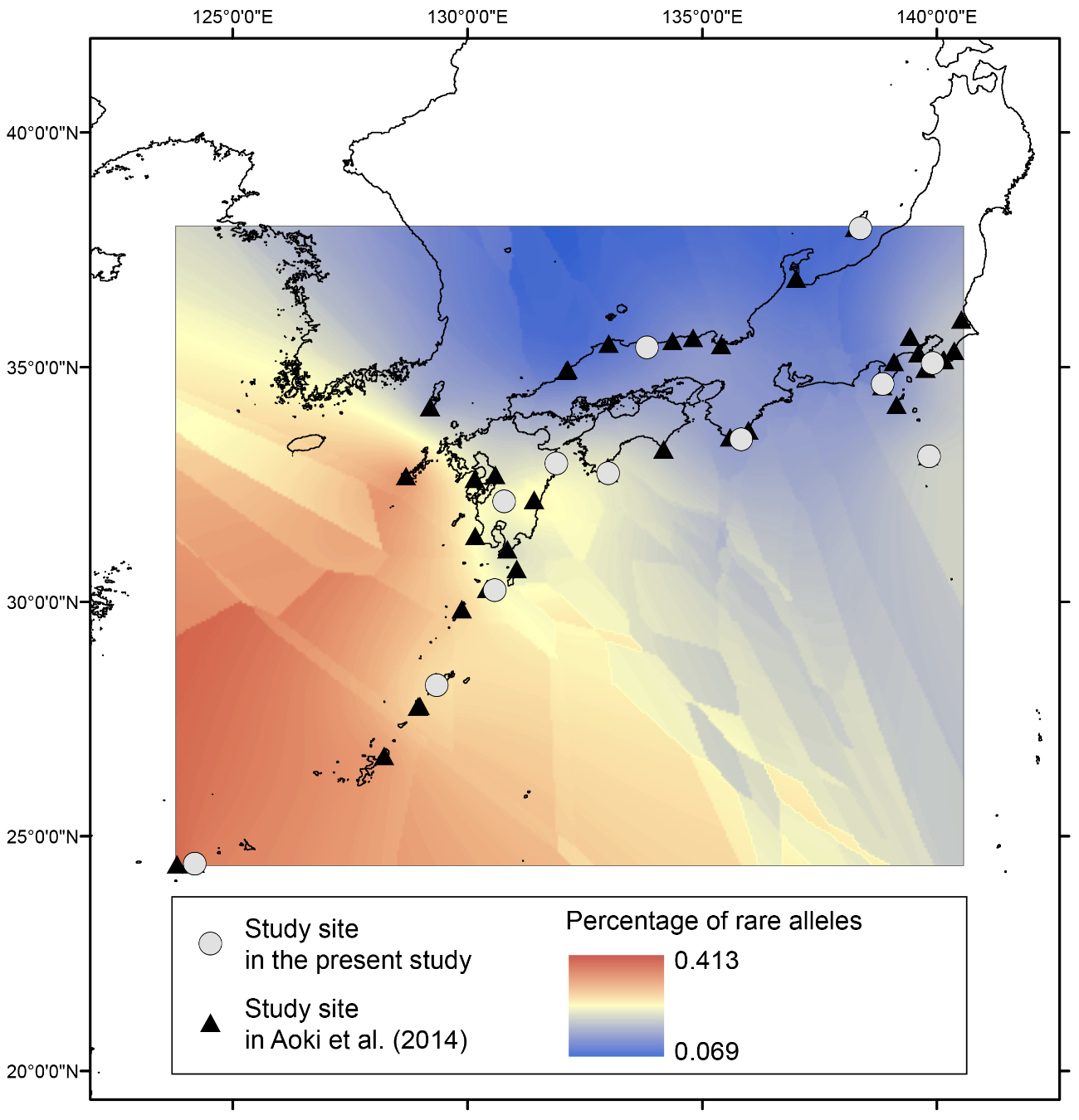 Fig. M1-5 Result of spatial interpolation of the percentage of rare (<5%) alleles.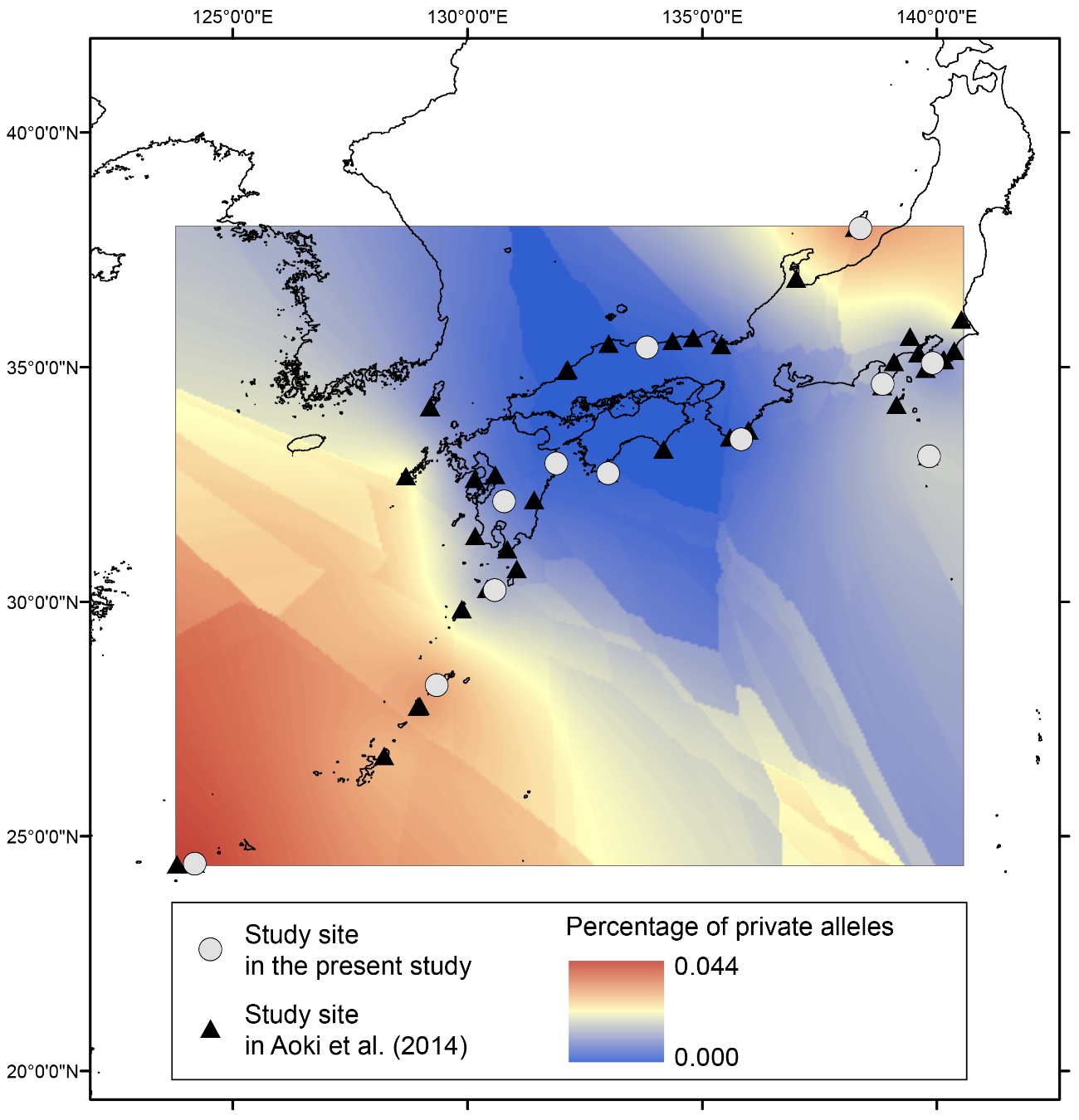 Fig. M1-6 Result of spatial interpolation of the percentage of private alleles.Site No.Site nameLatitude (°N)Longitude (°E)Membership probability of cluster 1Membership probability of  cluster 2Membership probability of cluster 3Allelic richnessFrequencies of rare allelesFrequencies of private alleles1Ishigaki24.4178124.18810.88540.05950.05705.65280.32450.04352Amami28.2225129.34120.84780.07990.07575.63370.24910.03183Yakushima30.2575130.58170.67870.11700.20585.59550.22450.01234Hitoyoshi32.1491130.78030.32300.52350.15405.47280.21640.00545Saeki32.9594131.89130.37600.47230.15365.40590.20190.00116Ashizuri32.7447133.00020.30100.41280.28705.35390.20120.00087Kii33.4653135.83330.19730.30110.50425.08400.13810.00178Hachijo33.1076139.84140.13930.11640.74514.96570.18220.01589Izu34.6509138.85260.18200.09030.72774.87190.12400.012010Chiba35.0934139.91620.14250.06940.78825.08030.16580.009111Kurayoshi35.4248133.82240.20380.67200.12475.16680.11430.000612Sado37.9661138.36800.11380.76950.11714.31500.08860.0334Latitude (N)Longitude (E)soilpH0.00340.0977soilWater content0.0310-0.0818soilC/N ratio-0.2617-0.3112ClimateMAT (˚C)-0.9570-0.7191ClimateMAP (mm)-0.3026-0.0939Climatet2w (˚C)-0.6992-0.5209Climatep2w (mm)-0.2419-0.4955HostAllelic richness-0.8256-0.8190Hostfrequencies of rare allele-0.9547-0.8217Hostfrequencies of private allele-0.4869-0.3394Site No.n1Total number of ECM OTUsNumber of ECM OTUs per sampleRarefied number of ECM OTUs per sample120373.5 ± 1.62.2 ± 1.0220365.4 ± 2.73.9 ± 2.1320543.7 ± 1.53.0 ± 1.2420504.7 ± 2.23.7 ± 1.6520586.1 ± 2.65.0 ± 2.4616484.1 ± 2.13.2 ± 1.6719567.4 ± 2.54.8 ± 1.5820497.7 ± 4.06.6 ± 3.6920404.5 ± 2.03.6 ± 1.71018403.1 ± 1.32.9 ± 1.21120647.8 ± 2.36.6 ± 2.71220475.3 ± 1.93.1 ± 2.0Model No.InterceptallRC/Np2wpHMAPpriallrareallt2wMATWCdflogLikBIC∆BIC11.0419980.10400.0156-0.0009-0.20310.0005-6.49992.81960.0816-0.1696-0.007811-453.927967.183320.7308020.3946210.42430.0084-0.0011-0.18670.0005-1.41160.0567-0.1797-0.006910-454.211962.358315.9057830.2930210.4239--0.0011-0.20330.0005-1.19160.0660-0.1744-0.00629-454.396957.334310.881824-0.074180.4854--0.0010-0.18140.0005--0.0601-0.1553-0.00648-454.545952.23845.78585751.166990.5143--0.0012-0.17770.0005----0.1372-0.00717-455.137948.02851.57600960.2139680.5738--0.0014-0.0004----0.1335-0.00546-457.329947.01990.56743870.1880860.5554--0.0015-0.0003----0.1264-5-459.742946.45250.00000082.071561---0.0010-0.0003----0.0712-4-466.792955.15838.70575591.959293----0.0003----0.0670-3-474.806965.793619.34105102.233342---------0.0474-2-481.588973.963127.51060111.39196----------1-489.817985.027338.57476